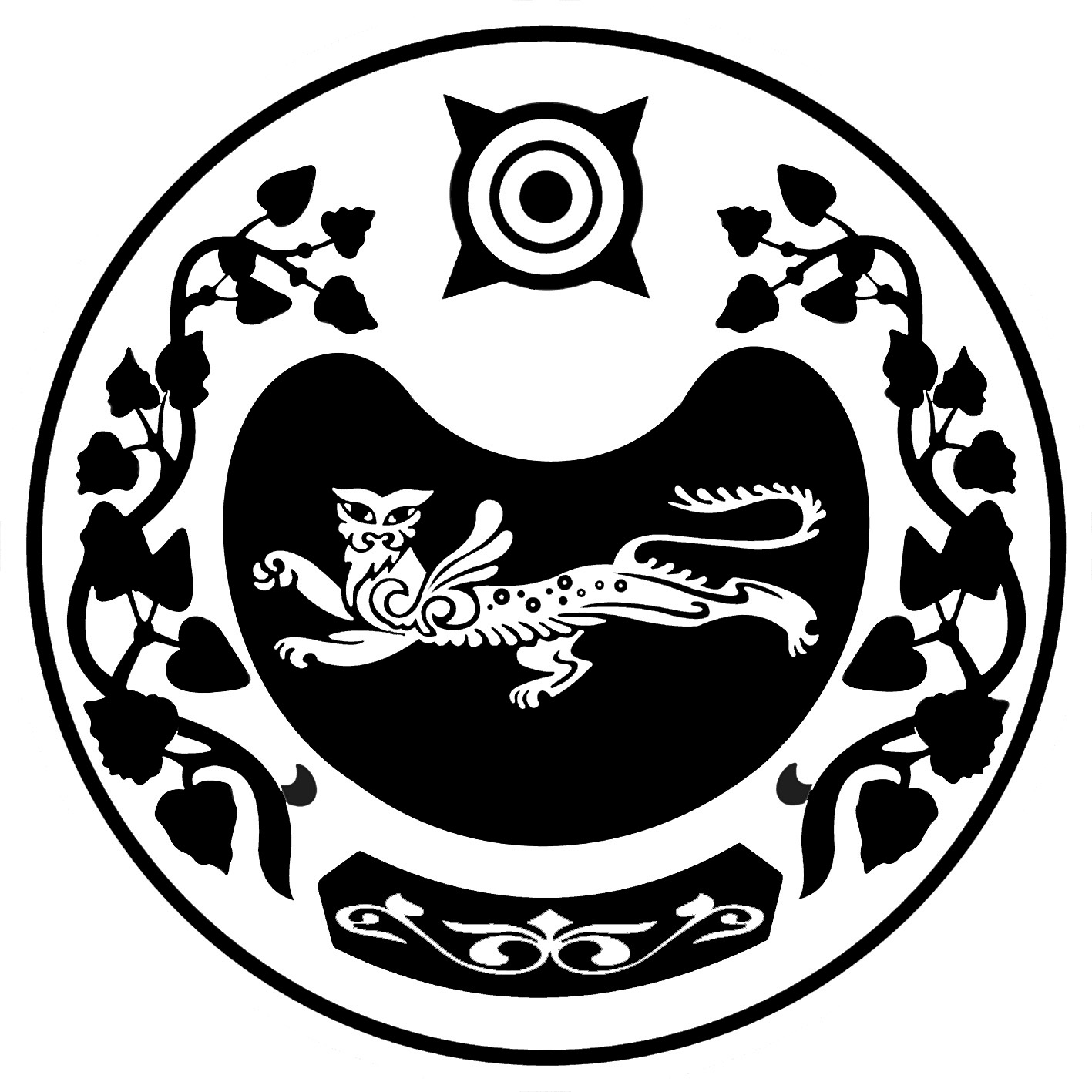 РОССИЯ ФЕДЕРАЦИЯЗЫ		   РОССИЙСКАЯ ФЕДЕРАЦИЯХАКАС РЕСПУБЛИКАЗЫ  	              РЕСПУБЛИКА ХАКАСИЯАFБАН ПИЛТIРI АЙМАFЫ	              УСТЬ-АБАКАНСКИЙ РАЙОНРАСЦВЕТ ААЛ ЧÖБIНIН		   АДМИНИСТРАЦИЯУСТАF – ПАСТАА                                   КАЛИНИНСКОГО  СЕЛЬСОВЕТА                                                 ПОСТАНОВЛЕНИЕ                                                от  27.12.2017г.      № 281-п                                                         с. КалининоОб определении размера вреда,причиняемого транспортными средствами,осуществляющие перевозки тяжеловесных грузов,при движении по автомобильным дорогам общего пользования на территорииКалининского сельсоветаВ соответствии с Федеральным Законом от 06 октября 2003 года № 131-ФЗ «Об общих принципах организации местного самоуправления в Российской Федерации», Федеральным законом от 08 ноября 2007 года № 257-ФЗ «Об автомобильных дорогах и о дорожной деятельности в Российской Федерации», Постановлением Правительства Российской Федерации от 16 ноября 2009 года № 934 «О возмещении вреда, причиняемого транспортными средствами, осуществляющими перевозки тяжеловесных грузов по автомобильным дорогам Российской Федерации», ст.9 Устава муниципального образования Калининский сельсовет, Администрация Калининского сельсовета   ПОСТАНОВЛЯЕТ:1.Утвердить Порядок определения размера вреда, причиняемого транспортными средствами, осуществляющими перевозки тяжеловесных грузов при движении по автомобильным дорогам общего пользования на территории Калининского сельсовета (приложение ).2. Постановление опубликовать в газете «Усть – Абаканские известия» и разместить на официальном сайте администрации Калининского сельсовета в сети «Интернет». 3. Контроль за исполнением настоящего постановления оставляю за собой.Глава   Калининского сельсовета                                           И.А. Сажин    Приложениек постановлению администрацииКалининского сельсоветаот 27.12.2017 г. № 281-пП О Р Я Д О Копределения размера вреда, причиняемого транспортными средствами, осуществляющими перевозки тяжеловесных грузов, при движении по автомобильным дорогам общего пользованияна территории Калининского сельсовета1. Общие положения1.1. Движение тяжеловесных транспортных средств по автомобильным дорогам поселения вызывает повышенный износ дорожных одежд и конструкций искусственных сооружений, сокращает межремонтные сроки их службы.Порядок возмещения вреда имеет цель сокращения негативных последствий от проезда тяжеловесных транспортных средств по автомобильным дорогам поселения путем компенсации вреда, наносимого автомобильным дорогам и искусственным сооружениям на них.1.2. Порядок устанавливает процедуру возмещения владельцами или пользователями транспортных средств, осуществляющих перевозки тяжеловесных грузов по автомобильным дорогам общего пользования (далее - автомобильные дороги поселения), вреда, причиняемого автомобильным дорогам этими транспортными средствами.1.3. Порядок распространяется на владельцев или пользователей транспортных средств, осуществляющих перевозки тяжеловесных грузов по автомобильным дорогам общего пользования местного значения.1.4. Средства компенсации от вреда, причиняемого транспортными средствами, осуществляющими перевозки тяжеловесных грузов, должны поступать в бюджет поселения на содержание и ремонт автомобильных дорог поселения, поддержание несущей способности дорожных одежд и конструкций искусственных сооружений.2. Требования к владельцам и пользователям транспортных средств2.1. К транспортным средствам, осуществляющим перевозки тяжеловесных грузов, относятся транспортные средства, масса которых с грузом или без груза и(или) нагрузки в расчете на одну ось превышает нормы, установленные нормативными правовыми актами Российской Федерации в сфере перевозки по автомобильным дорогам тяжеловесных грузов.2.2. Движение по автомобильным дорогам транспортных средств, осуществляющих перевозки тяжеловесных грузов, допускается при наличии специального разрешения.2.3. Возмещение вреда, причиняемого автомобильным дорогам, производится владельцами или пользователями транспортных средств, осуществляющих перевозки тяжеловесных грузов, при оформлении специального разрешения на проезд по автомобильным дорогам общего пользования указанных транспортных средств. 3. Определение размера вреда3.1. Расчет размера вреда, причиняемого транспортными средствами, осуществляющими перевозки тяжеловесных грузов, вреда, подлежащего возмещению, производит администрация Калининского сельсовета либо уполномоченная  организация.3.2. Специальное разрешение на проезд по автомобильным дорогам транспортных средств, осуществляющих перевозки тяжеловесных грузов, выдается только при предъявлении копии платежного поручения, подтверждающей факт возмещения владельцем или пользователем транспортного средства, осуществляющего перевозки тяжеловесных грузов, вреда, причиняемого таким транспортным средством при движении по автомобильным дорогам общего пользования местного значения.3.3. Расчет размера вреда, причиняемого транспортными средствами, осуществляющими перевозки тяжеловесных грузов, производится администрацией поселения в течение двух рабочих дней с момента обращения владельцев или пользователей таких транспортных средств.3.4. Если для расчета размера вреда требуются согласования с владельцами других автомобильных дорог, по которым проходит маршрут перевозки тяжеловесных грузов, то расчет размера вреда производится после получения согласований владельцев других автомобильных дорог.3.5. Владельцы других автомобильных дорог, от которых необходимо получение согласований, обязаны произвести расчет размера вреда в течение трех рабочих дней с момента обращения.3.6. Вред, причиняемый автомобильным дорогам транспортными средствами, осуществляющими перевозки тяжеловесных грузов, не возмещается при перевозках в целях предупреждения и ликвидации чрезвычайных ситуаций или последствий стихийных бедствий, пожарной безопасности.3.7. Денежные средства, полученные за возмещение вреда, причиняемого транспортными средствами, осуществляющими перевозки тяжеловесных грузов по автомобильным дорогам, подлежат зачислению в местный бюджет поселения в случае движения таких транспортных средств по автомобильным дорогам общего пользования местного значения.4. Расчет размера вреда, причиняемого транспортными средствами, осуществляющими перевозки тяжеловесных грузов на территории Калининского сельсовета:Таблица 1Размер вреда при превышении значения предельнодопустимой массы транспортного средства* Расчет размера вреда осуществляется с применением метода математической экстраполяции значений размера вреда при превышении значения предельно допустимой массы транспортного средства.Таблица 2Размер вреда при превышении значений предельно допустимых осевых нагрузок на каждую ось транспортного средства* Расчет размера вреда осуществляется с применением метода математической экстраполяции значений размера вреда при превышении значения предельно допустимой массы транспортного средства.Превышение предельно допустимой массы транспортного средства (тонн)Размер вреда (рублей на )До 5240Свыше 5 до 7285Свыше 7 до 10395Свыше 10 до 15550Свыше 15 до 20760Свыше 20 до 251035Свыше 25 до 301365Свыше 30 до 351730Свыше 35 до 402155Свыше 40 до 452670Свыше 45 до 503255Свыше 50По отдельному расчёту *Превышение предельно допустимых осевых нагрузок на ось транспортного средства(процентов)Размер вреда для транспортных средств, не оборудованных пневматической или эквивалентной ей подвеской(рублей на100 км)Размер вреда для транспортных средств, оборудованных пневматической или эквивалентной ей подвеской(рублей на100 км)Размер вреда в период временных ограничений в связи с неблагоприятными природно-климатическими условиями(рублей на100 км)До 109257855260От 10 до 2011209507710От 20 до 30200017007710От 30 до 403125266010960От 40 до 504105349015190От 50 до 605215443021260Свыше 60По отдельному расчету *По отдельному расчету *По отдельному расчету *